 Work Sheet(A)you will make your own list for grocery shoppingChoose Only 3 countable food.1.23.--------------------------------------------------Word box:Apple, orange, cookie, tomato, carrot, milk, water, breadWall poster1.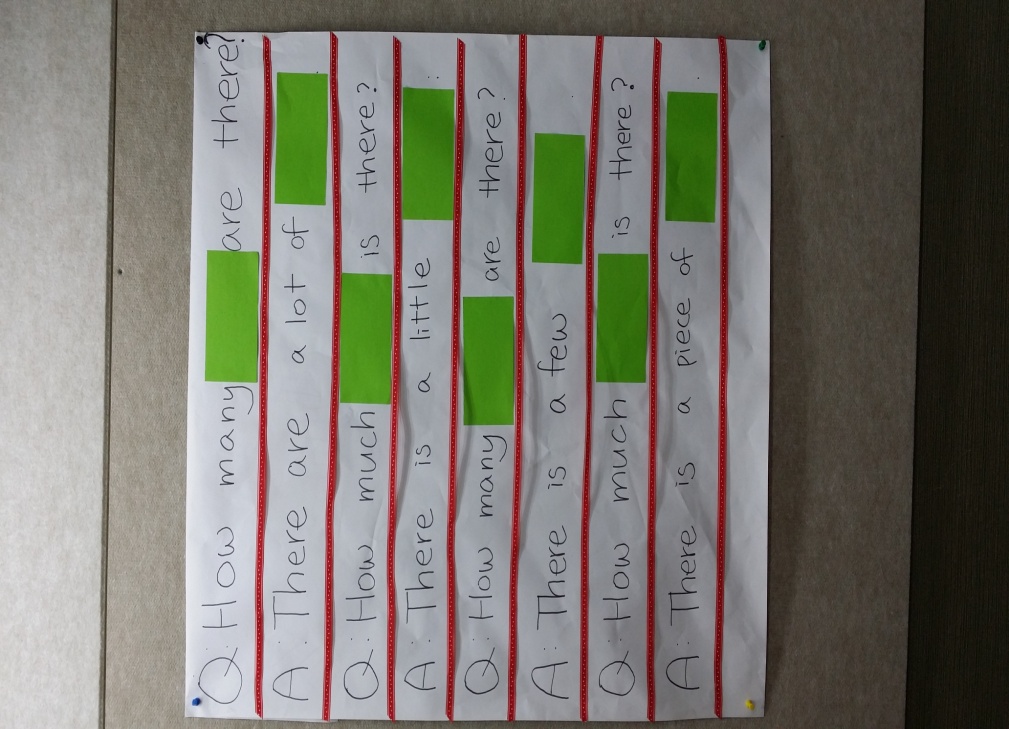 2.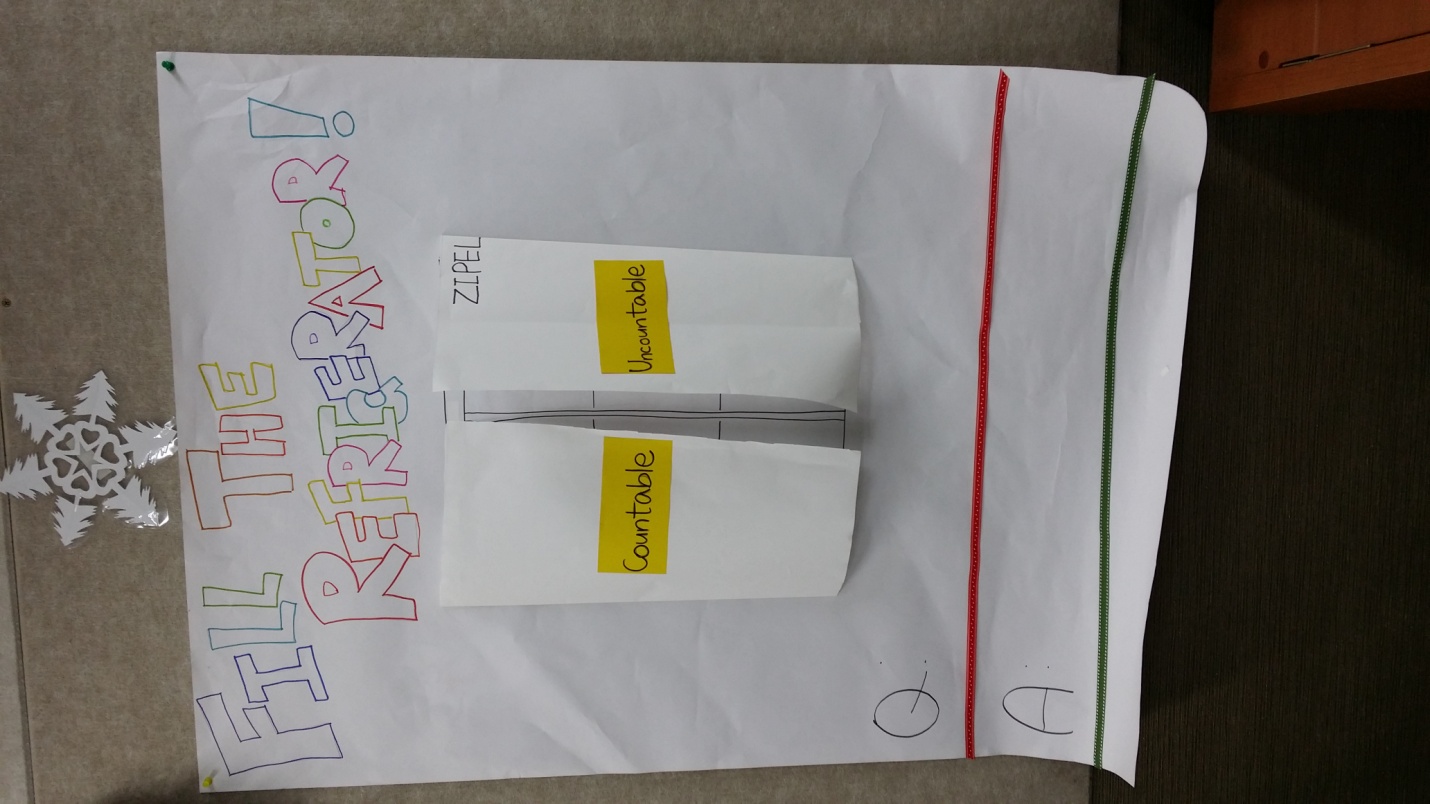 Pictures and words for wall poster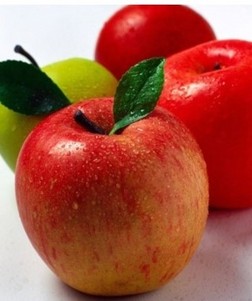 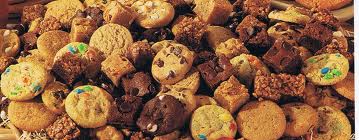 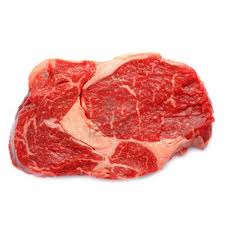 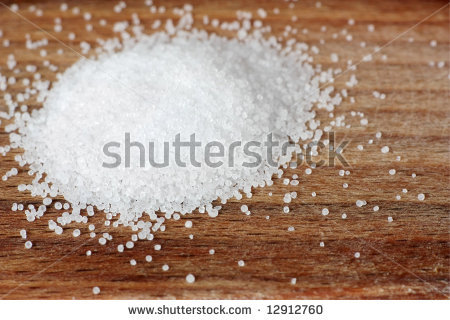 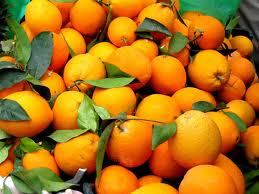 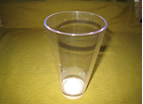 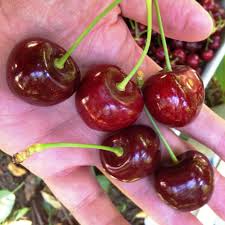 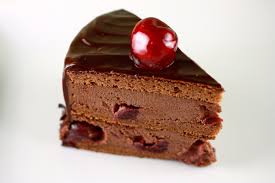  Listening    Speaking    Reading    Grammar   WritingTopic:  Countable noun VS Uncountable nounInstructor:Alice & Julia& EddieLevel:Intermediate(Adult)Students:8Length:30 MinutesMaterials:White board and board markerWall chart for filling the blank activityWall chart for filling pictures and making full sentences.Visual aid realiaWorksheet(A/B)Aims:Main aim: Ss will be able to improve their grammar skills by filling the blank activity  and making full sentences and selling food.Secondary aim: Ss will be able to learn new grammar  and vocabulary by completing activities.         Personal aim: We want to reduce commentaries and give more STT and improve                          eliciting.Language Skills:Reading:  Ss will read sentences after filling the blank activity.Listening: Ss will listen to other student’s shopping list and some sentences.Speaking: Ss will talk to each other when they prepare for filling the blank activity and sell their special food to other student.Writing: Ss will write their own list for grocery shopping.Language Systems:Phonology: / Refrigerator / (sounds for /R/,/F/)Lexis: New vocabulary  (Ex. refrigerator)Grammar: Countable and Uncountable nounFunction:  DistinguishDiscourse: Question and AnswerAssumptions:Students already know = How the set up and run.Students had an experience for grocery shoppingStudents exchange idea to complete tasks.Anticipated Errors and Solutions:Students may not be able to follow the passage easilyProvide them with the worksheet for the idea of content.Students may need time on their presentationGive students extra time to work and Demonstrate before they work on their own dialogue.Students may not be active in the activityGive some example about the topic. Find out volunteer or pick some students to talk.References:Pictures for wall poster:www.google.comLead-InLead-InLead-InLead-InMaterials: NoneMaterials: NoneMaterials: NoneMaterials: NoneTimeSet UpStudent ActivityTeacher Talk1minWhole classAnswering teacher’s questionHello, everyone!How are you doing today?What did you eat for breakfast?What kind of fruit do you like?Pre-ActivityPre-ActivityPre-ActivityPre-ActivityMaterials:Wall-chart, Board and Board markers, RealiaMaterials:Wall-chart, Board and Board markers, RealiaMaterials:Wall-chart, Board and Board markers, RealiaMaterials:Wall-chart, Board and Board markers, RealiaTimeSet UpStudent ActivityTeacher Talk2min1min3minWhole classIndivi-duallyAnswering teacher’s questionListen to teacherDo activityProcedure:Showing visual aid realiaEliciting-What is this?-Have you ever eaten this?-Do you like to drink milk?-What is different between A and B?Modeling“Countable noun VS Uncountable noun(write it on the board)CCQ-Can you count milk?-Can you count apples? -Does Liquid, solid, gas have a  shape?Filling the pictures and words activityInstructionI want you to find pictures and words  to fill gaps in the sentences.DemonstrationsFor example, If this is  apples and put ‘apples’ card here in this sentence.“Let’s begin, --- please come out one by one and do it”ICQDo you work in a group or individually?What  will you put   on the poster?“Now begin”Monitor Monitor discreetly.Each student puts the card on  the poster.Check answers orallyMain ActivityMain ActivityMain ActivityMain ActivityMaterials: Wall-chart, Board and Board markersMaterials: Wall-chart, Board and Board markersMaterials: Wall-chart, Board and Board markersMaterials: Wall-chart, Board and Board markersTimeSet UpStudent ActivityTeacher Talk3min7min3minWhole classIn groupsListen to teacherStudent  do activityInstructionsI want you to make  two groups.each group has 4 people. First , I want you to find pictures to fill this refrigerator in right position.Second, make complete questions and answers  under the refrigerator by using word cards I will give you 3 minutes to prepare it.When you are ready, come out and complete on this poster for 4 minutes.Demonstration(showing demo. live)ICQAre we working individually?How much time do you have?“now begin”MonitorMonitor discreetly.Give ideas or opinions if they get stuck.“Time’s up”Each student puts the pictures and word cards  on the poster.Check answers orallyPost ActivityPost ActivityPost ActivityPost ActivityMaterials: Board and a board marker, WorksheetMaterials: Board and a board marker, WorksheetMaterials: Board and a board marker, WorksheetMaterials: Board and a board marker, WorksheetTimeSet UpStudent ActivityTeacher Talk1min3min3min3minWhole classIndividu-allyWhole classListen to the teacherDo activityStudents share their opinionsListen to the teacherInstructions You will order some foods. make your own  list for grocery shoppingYou will choose three things from word box. There  are two different worksheets. Worksheet(A) will be covered only countable noun and worksheet (B) will be covered only uncountable noun. You will work individually and I will give you 3 minutes.   Demonstration(Showing live demo.)ICQAre you working individually?How much time do you have?“Now begin”MonitorMonitor discreetly.Give ideas or opinions if they get stuck.Give time warning: 3minutes2minutes, 1minute.Give time warning: 30 seconds left.Be flexible with time. Give students 1 more minute if they need it.“Time’s up”Check the answer / 1st presentationNow let’s hear from each person for what they will buy.(write what they say on the board)Review and error correctionCorrect pronunciationrefrigerator/R/ ,/F/Good job today.Thank you for participating today.See you tomorrow.SOS ActivitySOS ActivitySOS ActivitySOS ActivityMaterials: Board and a board marker, RealiaMaterials: Board and a board marker, RealiaMaterials: Board and a board marker, RealiaMaterials: Board and a board marker, RealiaTimeSet UpStudent ActivityTeacher Talk1min3min3minWhole classGroupsListen to teacherDo activityInstructionYou will sell these food by giving special abilities.You need to create special abilities for your food given.You will work in pair.  I will give you 3 minutes to prepare it. and after that you will start to sell your food in front of the people.DemonstrationShowing live demo.ICQAre we working individually?How much time do we have?Does this food have a special ability?“Now begin”MonitorMonitor discreetly.Give ideas or opinions if they get stuck.Give time warning: 3minutes2minutes, 1minute.Give time warning: 30 seconds left.Be flexible with time. Give students 1 more minute if they need it.“Time’s up”Each group will come in front of the class to sell their food.Work Sheet(B)you will make your own list for grocery shoppingChoose Only 3 uncountable food.1.23.----------------------------------------------------------------------Word box:Apple, orange, cookie, rice, salt, milk, water, breadApplesMeatCookiesSaltOrangesMilkCherriesCakeHow manyHow muchHow manyHow muchareareisisIn the refrigerator.In the refrigerator.There areThere isa littlea lot ofa littlea lot of